“奥龙芯”数显自动转塔维氏硬度计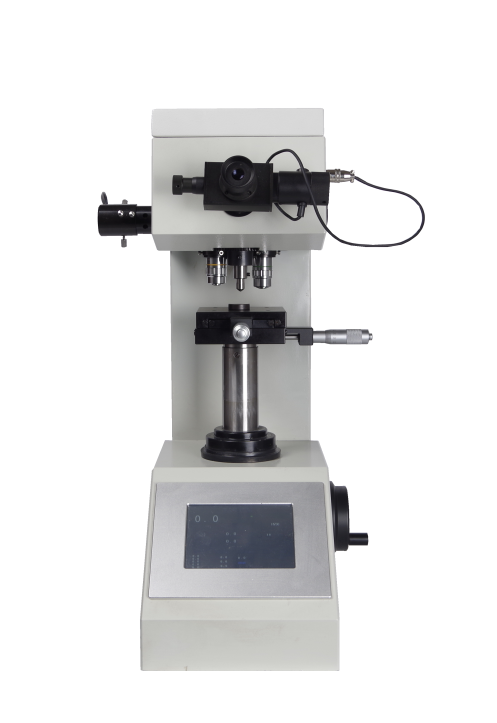 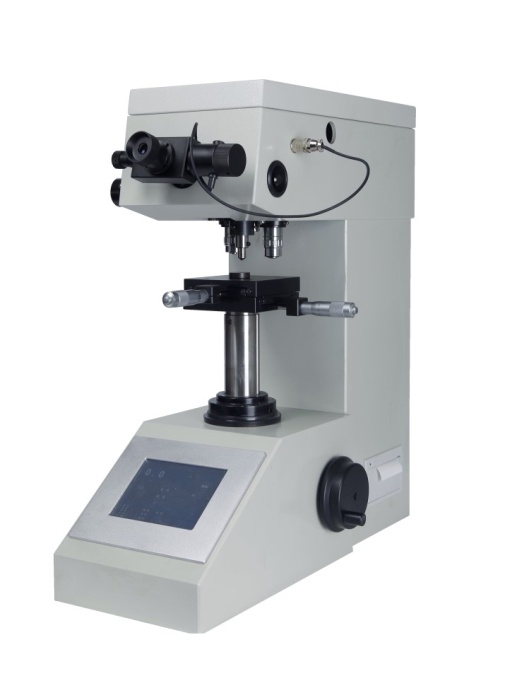 产品介绍MHVS-5/10/30/50AT型维氏硬度计是光机电一体化的高新技术产品，该仪器造型新颖、美观，而且它具有良好的可靠性，可操作性和直观性，是维氏硬度计的升级换代产品。         该机采用计算机软件编程，高倍率光学测量系统，传感器闭环控制技术，通过软件输入，能调节试验力，选择维氏和克氏试验方法、保持时间等，并提供了各种硬度值的转换表以供参考，在彩色触摸显示屏上能显示试验方法、试验力；测量压痕长度、硬度值、试验力保持时间，测量次数并能键入年、月、日期，试验结果和数据处理等，通过打印机输出。硬度计配有压痕图像自动分析系统 ，能对所测压痕和材料金相组织进行拍摄和测量，适用于测量微小、簿形试件、表面渗镀层等试件的维氏硬度和测定玻璃、陶瓷、玛瑙、宝石等脆性材料的维氏硬度，是科研机构、企业及质检部门进行研究和检测的理想的硬度测试仪器。功能特点                     高精密步控电加载技术，主试验力加载速度快，效率高全新机械结构设计,机架结构坚固实时测量、效果更佳、更准、更稳定各项操作过程和试验结果的数据均可在屏幕上显示通过屏幕能调节测量光源强弱测量压痕更稳定能预置试验力保荷时间实验结果的数据可通过打印机输出“奥龙芯”特点高精密步控电加载技术试验力精度高主试验力加载速度快，效率高高精度传感器“奥龙芯”独有力值曲线图加卸载速度更迅速、精准可实现远程控制，操作简单极快的加载速度：试验力加载时间2-10秒全过程智能控制。分段施力、平滑变速、高精度高速步控等技术参数标准配置MHVS-5ATMHVS-10ATMHVS-30ATMHVS-50AT型号MHVS-5ATMHVS-10ATMHVS-30ATMHVS-50AT 试验力（kgf）0.2、0.3、0.5、1、2、2.5、3、50.3、0.5、1、2、2.5、3、5、100.5、1、2、3、5、10、20、301、2、3、5、10、20、30、50加载方式自动加载、卸载自动加载、卸载自动加载、卸载自动加载、卸载试验力切换自动自动自动自动语言选择中英文中英文中英文中英文保荷时间5-60s5-60s5-60s5-60s压头物镜切换自动切换自动切换自动切换自动切换可测试参数HV\HKHV\HKHV\HKHV\HK物镜10倍、20倍10倍、20倍10倍、20倍10倍、20倍数字编码器测微目镜10倍10倍10倍10倍最大测量长度400μm400μm400μm400μm最小分度0.1μm0.1μm0.1μm0.1μm样品最大高度160mm160mm160mm160mm压头中心到机体距离130mm130mm130mm130mm硬度转换HV、HK、HR、HB等HV、HK、HR、HB等HV、HK、HR、HB等HV、HK、HR、HB等触摸屏操作面板力值曲线、选项、数据库、控制、加载开始、灯光调节、物镜切换力值曲线、选项、数据库、控制、加载开始、灯光调节、物镜切换力值曲线、选项、数据库、控制、加载开始、灯光调节、物镜切换力值曲线、选项、数据库、控制、加载开始、灯光调节、物镜切换数值显示D1、D2值、HV指示、硬度值、转换值、保载时间、测试次数D1、D2值、HV指示、硬度值、转换值、保载时间、测试次数D1、D2值、HV指示、硬度值、转换值、保载时间、测试次数D1、D2值、HV指示、硬度值、转换值、保载时间、测试次数光源LEDLEDLEDLED通讯接口RS 232RS 232RS 232RS 232执行标准JJG151-2006，GB/T 4340， ISO/DIN6507，ASTM E-384JJG151-2006，GB/T 4340， ISO/DIN6507，ASTM E-384JJG151-2006，GB/T 4340， ISO/DIN6507，ASTM E-384JJG151-2006，GB/T 4340， ISO/DIN6507，ASTM E-384电源AC90-240V,50-60HzAC90-240V,50-60HzAC90-240V,50-60HzAC90-240V,50-60Hz外形尺寸510*180*550mm510*180*550mm510*180*550mm510*180*550mm机器净重约45kg约45kg约45kg约45kg名称数量名称数量十字试台1只薄片夹持台1只平口夹持台1只细丝夹持台1只螺丝刀2把水平调节螺钉4只10x测微目镜1只显微硬度块2块水平仪1只备用保险丝2只产品使用说明书1份产品合格证1份